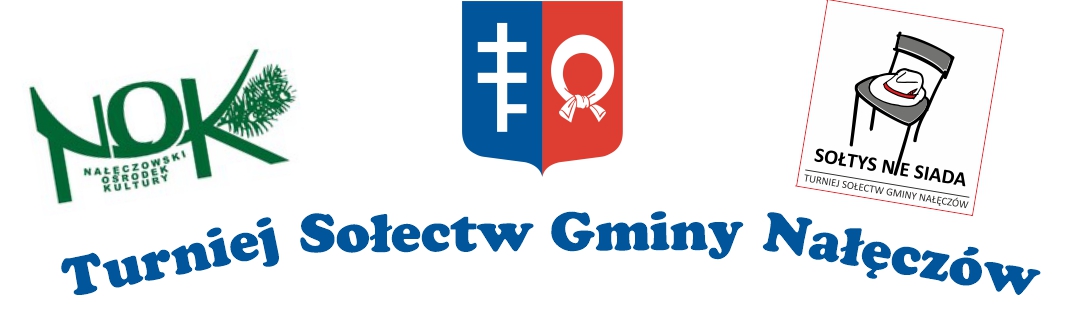 !!! O PUCHAR PRZECHODNI BURMISTRZA NAŁĘCZOWA !!!rozgrywany w ramach Dożynek Gminnych w dniu 15 sierpnia 2021 r. w NałęczowieREGULAMIN TURNIEJU SOŁECTWPOSTANOWIENIA OGÓLNE§ 1.1. Organizatorami Konkursu są: Burmistrz Nałęczowa oraz Nałęczowski Ośrodek Kultury.2. Patronat nad Konkursem obejmuje Burmistrz Nałęczowa.3. Turniej Sołectw Gminy Nałęczów odbędzie się podczas Dożynek Gminnych organizowanych w dniu 15 sierpnia 2021 roku.4. Miejscem rozegrania turnieju jest plac przed Urzędem Miejskim w Nałęczowie.§ 2.Celem konkursu jest: Integracja i aktywizacja mieszkańców  Gminy Nałęczów.Upowszechnianie aktywnych form spędzania czasu.Rozwój życia kulturalnego mieszkańców gminy.Popularyzacja i prezentacja dorobku mieszkańców wsi.Kultywowanie tradycji i kultury ludowej.Wspólnie spędzony czas w zabawowym nastroju, przy zachowaniu ducha rywalizacji sportowej zgodnego z zasadami fair play.Kształtowanie właściwych postaw zawodników i kibiców.Wykorzystanie naturalnych warunków plenerowych miejscowości.Promocja wsi.UCZESTNICY KONKURSU§ 3.1. Do udziału zapraszamy delegacje, maksymalnie 12 osobowe z sołectw (w tym dzieci, młodzież i dorośli) z kapitanem na czele. 2. W skład drużyny mogą wejść tylko mieszkańcy danej wsi.3. Uczestnicy biorą udział w Konkursie na własny koszt i na własną odpowiedzialność.WARUNKI KONKURSU§ 4.1. Kapitan drużyny zobowiązany jest przesłać do 10 sierpnia 2021 roku formularz zgłoszeniowy do Konkursu na adres: Nałęczowski Ośrodek Kultury ul. Lipowa 6, 24-150 Nałęczów.2. Formularz zgłoszeniowy stanowi załącznik do niniejszego Regulaminu.§ 5.Uczestnik Konkursu oświadcza, że wyraża zgodę: na przetwarzanie i udostępnianie swoich danych osobowych oraz wykorzystywanie jego wizerunku w postaci zdjęć wykonanych przez Organizatora lub akredytowanych fotoreporterów w czasie trwania Konkursu do celów promocyjnych.§ 6.Przed rozpoczęciem Konkursu kapitanowie drużyn wylosują numery, które określą kolejno start drużyn.KONKURENCJE§ 7.1. Konkurencja: Czym chata bogataReprezentacja każdego sołectwa przygotuje paradne stoisko, promujące m.in. walory przyrodnicze, kulturowe, działania podejmowane przez KGW i inne stowarzyszenia działające w sołectwie. Komisja sędziowska przy dokonywaniu oceny weźmie pod uwagę pomysł na stoisko, ogólny wystrój i prezentację.2. Konkurencja: Jestem ze wsiDrużyna każdego sołectwa przygotuje krótki program artystyczny sławiący miejscowość, którą reprezentuje (piosenka, dowcip, wiersz, przedstawienie kabaretowe, scenka rodzajowa, etc.) 3. Konkurencje sprawnościowe: W kupie siła3.1 Zdążyć przed deszczem (5 zawodników z każdej drużyny)Konkurencja na czas. Drużyny przenoszą rozrzucone belki ze słomą w wyznaczone miejsce, gdzie muszą ułożyć je w pionową stertę. 3.2 Bieg w workach (5 zawodników z każdej drużyny)Konkurencja na czas. Po starcie zawodnik wchodzi do worka i rozpoczyna sztafetę długości 15 m, mija pachołek, wychodzi z worka i wraca z nim jak najszybciej na miejsce startu, przekazuje go następnemu uczestnikowi. Konkurencja kończy się, gdy ostatni zawodnik przybiegnie do mety. W przypadku, gdy ktoś się przewróci, wstaje i biegnie dalej.3.3 Łun – łunemu – łun – łunemu (5 zawodników z każdej drużyny)Konkurencja  na  czas dla osób dorosłych. Zawodnicy ustawiają się w linii prostej. Po starcie przekazują sobie worek z ziemniakami. Po podaniu worka pierwszy zawodnik biegnie do przodu, ustawia się za ostatnim zawodnikiem. Kolejni robią to samo, przedłużając ciąg przekazujących worek zawodników. Wygrywa najszybsza drużyna.3.4 Szalona kelnerka (1 zawodniczka z każdej drużyny)Konkurencja na czas dla 1 kobiety. Konkurencja polega na jak najszybszym przejściu od startu do mety – trasy z przeszkodami z ustawionymi na tacy kieliszkami wypełnionymi wodą (pierwszy etap rozgrywki), a następnie na zlaniu do naczynia zawartości kieliszków. Wygrywa ta „kelnerka”, która w najkrótszym czasie pokona trasę i zleje do naczynia największą ilość wody z przeniesionych kieliszków. 3.5 Sprawny kucharz (1 zawodnik)Konkurencja dla panów na czas. Zawodnik ma za zadanie w jak najkrótszym czasie obrać 10 ziemniaków i zetrzeć je na tartce.Rekwizyty – ziemniaki, obieraczki i tartki - zabezpiecza organizator3.6 Zemsta na chłopie (3 zawodników: dla kobiet i dzieci) Konkurencja zręcznościowa, drużyna w 3-osobowym składzie (1 kobieta i dwoje dzieci lub odwrotnie) musi za pomocą opony od taczki strącić jak  największą liczbę butelek (jest  9  butelek). Każdy zawodnik ma 1 rzut. Wygrywa drużyna, która w trzech rzutach strąci największą ilość butelek za pomocą małej opony.3.7 Jak wiem to powiem – sprawdzian wiadomości o Gminie, drużyny losują po trzy pytania i wspólnie odpowiadają (1 pytanie – max. 1 pkt).3.8 Kopciuszek. (3 zawodników z drużyny)Trzy wybrane osoby z drużyny segregują ziarna na czas. Wygrywa drużyna, która najszybciej i prawidłowo wykona zadanie. Za błędną segregację – 3s. doliczane karnie (3 uczestników).3.9 Moje jest mojsze. (cała drużyna)Cała drużyna staje naprzeciwko drugiej drużyny i przez przeciągnięcie liny na swoją połowę decyduje, kto ma rację w toczonym „sporze”. Konkurencja rozgrywana systemem pucharowym.4. Konkurencja: 12 zawodnikKonkurencja dedykowana mieszkańcom danego sołectwa, obecnym podczas turnieju i dowodzonych przez sołtysa. Każda drużyna startująca w zawodach potrzebuje dopingu swoich fanów. Zostańcie więc 12 zawodnikiem i pod wodzą sołtysa stwórzcie klub kibica swojego sołectwa, który poprzez okrzyki zagrzewające do walki, transparenty i wesołe hasła doda sił swojej drużynie. W przypadku remisu, po podliczeniu punktacji z pozostałych konkurencji, o zwycięstwie zdecyduje najlepiej przygotowany i przeprowadzony doping. KRYTERIA OCENY§ 8.1. Przebieg konkursu oceni komisja sędziowska powołana przez Organizatora. Komisja sędziowska będzie też rozstrzygała wszystkie sprawy związane z przebiegiem konkurencji.2. Ocena Komisji jest jawna i ostateczna.§ 9.1.Punkty za poszczególne konkurencje przyznawane będą w zależności od liczby zgłoszonych drużyn. Np. Jeżeli do turnieju zgłoszonych zostanie 8 drużyn, punkty będą przyznawane w każdej konkurencji w następujący sposób: I miejsce – 8pkt., II miejsce – 7 pkt., III miejsce  - 6 pkt., itd. 2. Zwycięzcą turnieju zostaje drużyna, która po zakończeniu wszystkich konkurencji uzyska największą liczbę punktów.3. W przypadku trudności w wyłonieniu zwycięzcy, po uwzględnieniu 4 konkurencji,  zwycięzca będzie wyłoniony w dodatkowej konkurencji – przewożenie sołtysa lub radnego w taczce na czas.NAGRODY§ 10.Komisja sędziowska powołana przez Organizatora wyłoni zwycięskie drużyny, które otrzymają następujące nagrody:I miejsce – organizacja na terenie sołectwa Kina Plenerowego wraz z urządzeniami  pneumatycznymi dla dzieci, stoiskiem z watą cukrową i popcornem.II miejsce – ustawienie urządzeń  pneumatycznych dla dzieci oraz stoiska z watą cukrową i popcornem na terenie sołectwa w uzgodnionym terminie.III miejsce - ustawienie urządzenia  pneumatycznego dla dzieci oraz stoiska z watą cukrową i popcornem na terenie sołectwa w uzgodnionym terminie.Najlepsza drużyna otrzyma także nagrodę główną - Puchar przechodni Burmistrza Nałęczowa i będzie reprezentować Gminę Nałęczów na Dożynkach Powiatowych w Baranowie w dniu 29.08.2021 r.Wszystkie drużyny otrzymają pamiątkowy dyplom.2. Uroczyste rozdanie nagród i wyróżnień nastąpi podczas Turnieju Sołectw Gminy Nałęczów tj. 15 sierpnia 2021 roku. POSTANOWIENIA KOŃCOWE§ 11.Niniejszy Regulamin w jego pełnym brzmieniu będzie dostępny do wglądu dla uczestników konkursu w siedzibie Nałęczowskiego Ośrodka kultury, ul. Lipowa 6, 24-150 Nałęczów oraz na  stronie internetowej www.noknaleczow.pl,  www.naleczow.pl,.Wypełnienie i złożenie Formularza Zgłoszeniowego Drużyny, który stanowi załącznik nr 2 do niniejszego Regulaminu jest jednoznaczne z akceptacją postanowień niniejszego Regulaminu.W sprawach organizacyjnych należy kontaktować się z Panią Małgorzatą Pacholik, tel. 815014069, 661760882§ 12.Organizator zabezpiecza posiłek dla uczestników turnieju.§ 13.Organizator zastrzega sobie prawo interpretacji i dokonywania zmian w regulaminie.Serdecznie zapraszamy do wspólnej zabawy!Załącznik nr 1 do Regulaminu Turnieju SołectwKlauzula Informacyjnadotycząca przetwarzania danych osobowychNa podstawie art. 13 Rozporządzenia Parlamentu Europejskiego i Rady (UE) 2016/679 z dnia 27 kwietnia 2016 r. w sprawie ochrony osób fizycznych w związku z przetwarzaniem danych osobowych i w sprawie swobodnego przepływu takich danych oraz uchylenia dyrektywy 95/46/WE (ogólne rozporządzenie o ochronie danych), (Dz. Urz. UE L Nr 119, s. 1), dalej, jako: „RODO”, niniejszym uprzejmie informujemy, że:1. Administratorem Pani/Pana danych osobowych, przetwarzanych w celu przeprowadzenia Turnieju Sołectw Gminy Nałęczów związanego z dożynkami Gminnymi, które odbędą się w  dniu 15.08.2021 r. w Nałęczowie dalej, jako: „Turniej“, jest Nałęczowski Ośrodek Kultury w Nałęczowie, adres: ul. Lipowa 6, 24-150 Nałęczów.2. W sprawach z zakresu ochrony danych osobowych mogą Państwo kontaktować się z wyznaczonym Inspektorem Ochrony Danych ( pod adresem e-mail: iod@devcomm.pl ).3. Dane osobowe w zakresie wynikającym z Karty zgłoszeniowej oraz przekazanej pracy będą przetwarzane w celu realizacji oraz promocji Turnieju ( przeprowadzenie Turnieju, wyłonienie zwycięzców, przyznanie i odbiór nagród, podanie do publicznej wiadomości listy uczestników i laureatów) oraz promocji (umieszczenie danych osobowych na stronie www, fanpage-u Administratora w serwisie Facebook) przez Administratora danych.4. Dane osobowe będą przetwarzane przez okres niezbędny do realizacji ww. celów, z uwzględnieniem okresów przechowywania określonych w przepisach odrębnych, w tym przepisów archiwalnych ( w tym ewentualnie-wieczyście ), czy też podatkowych, a także przez okres związany z funkcjonowaniem strony www Administratora danych oraz serwisu Facebook.5. Podstawą prawną przetwarzania danych osobowych jest art. 6 ust. 1 lit. c oraz e RODO, tj. w celu realizacji przepisów powszechnie obowiązującego prawa w zakresie funkcjonowania jednostek kultury (w szczególności na podstawie przepisów ustawy z dnia 25 października 1991 r. o organizowaniu i prowadzeniu działalności kulturalnej, a także w celu realizacji interesu publicznego, polegającego na krzewieniu w społeczeństwie postaw właściwych, przede wszystkim poprzez działalność kulturalną Administratora danych).6. Dane mogą zostać udostępnione podmiotom upoważnionym na mocy przepisów powszechnie obowiązującego prawa do przetwarzania takich danych (np.: organy wymiaru sprawiedliwości, itp.).7. Osoba, której dane dotyczą ma prawo do:-dostępu do treści swoich danych oraz możliwości ich poprawiania, sprostowania, uzupełniania danych osobowych, ograniczenia przetwarzania, wniesienia sprzeciwu wobec przetwarzania danych (na zasadach oraz w trybie wynikającym z RODO),-wniesienia skargi do organu nadzorczego w przypadku, gdy przetwarzanie danych odbywa się z naruszeniem przepisów RODO, tj. do Prezesa Urzędu Ochrony Danych Osobowych, adres: ul. Stawki 2, 00-193 Warszawa.8. Ponadto informujemy, że w związku z przetwarzaniem Pani/Pana danych osobowych nie podlega decyzjom, które opierają się wyłącznie na zautomatyzowanym przetwarzaniu, w tym profilowaniu, o czym stanowi art. 22 RODO.9. Podanie danych jest dobrowolne, lecz odmowa ich podania jest równoznaczna z brakiem możliwości uczestnictwa w Konkursie.10. Jednocześnie informujemy, że Administrator dokłada wszelkich starań, aby zapewnić wszelkie środki fizycznej, technicznej i organizacyjnej ochrony danych osobowych przed ich przypadkowym, lub umyślnym zniszczeniem, przypadkową utratą, zmianą, nieuprawnionym ujawnieniem, wykorzystaniem czy dostępem, zgodnie ze wszystkimi obowiązującymi przepisami powszechnie obowiązującego prawa.11. Dodatkowo informujemy, że Państwa dane osobowe będą przetwarzane w związku z możliwością publikacji danych w serwisie Facebook w celu promocji Turnieju. Podmiot zagraniczny (serwis Facebook) przetwarza dane zgodnie z postanowieniami i wytycznymi wynikającymi z Decyzji wykonawczej Komisji (UE) 2016/1250 z dnia 12 lipca 2016 r., która przyjęta została na mocy dyrektywy 95/46/WE Parlamentu Europejskiego i Rady, w sprawie adekwatności ochrony zapewnianej przez Tarczę Prywatności UE-USA. Niemniej, pomimo faktu zachowywania standardów dotyczących bezpieczeństwa przetwarzania, akceptowanymi przez Administratora danych, przedmiotowa Decyzja została unieważniona na mocy orzeczenia Trybunału Sprawiedliwości Unii Europejskiej z dnia 16 lipca 2020 r. Decydując się na udział w Konkursie, akceptują Państwo jednocześnie ryzyko wynikające z przekazania danych na serwer zagraniczny (amerykański). W związku z transferem danych do serwisu Facebook INC, 1 Hacker Way, Menlo Park, California 94025, USA (publikacja danych uczestników oraz laureatów na Facebooku), zachęcamy do zapoznania się z Polityką prywatności, Zasadami dotyczącymi przetwarzania danych oraz Regulaminem serwisu Facebook:https://www.facebook.com/terms https://www.facebook.com/about/basics/privacy-principleshttps://www.facebook.com/privacy/explanation/Załącznik nr 2 do Regulaminu Turnieju SołectwFORMULARZ ZGŁOSZENIOWY DRUŻYNYTurniej Sołectw Gminy NałęczówNazwa zgłoszonej drużyny reprezentującej sołectwo, nazwisko i imię lidera drużyny, tel. kontaktowy…………………………………………………………………………………………………………………………………………………………………………………………………………………………………………………………………………………………………………………………………………………………………………………………………………………………………………………………………………………Skład osobowy drużyny (imię i nazwisko, wiek):1 ………………………………………………………………………………………….2 ………………………………………………………………………………………….3 ………………………………………………………………………………………….4 ………………………………………………………………………………………….5 ……………………………………………………………………………………….….6 …………………………………………………………………………………….…….7 …………………………………………………………………………………..……….8 …………………………………………………………………………………….…….9 ……………………………………………………………………………………….….10 …………………………………………………………………………………..…….11…………………………………………………………………………………………12……………………………………………………………………………………………………………………….                                                                              Data i czytelny podpis lidera drużyny